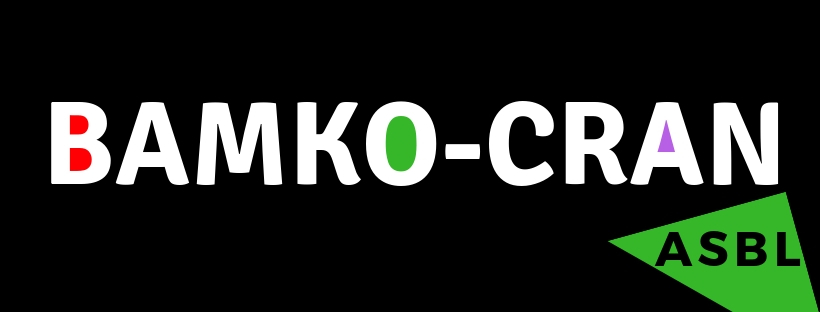 FORMATION À UN MILITANTISME DÉCOLONIAL Racisme, intersectionnalité et convergence des luttes​Bamko asbl avec le soutien du Centre d’Etudes Sociologiques et de l’Observatoire du Sidaet des Sexualités de l’Université Saint-Louis BruxellesFICHE D’INSCRIPTIONNOM :_______________________________________________PRENOM_____________________________________Adresse____________________________________________________________________________________________             Code postal________________________________________________________________________________CONTACT mail___________________________________________________________________________________                     Numéro de téléphone_______________________________________________________________                     Nom Facebook (facultatif)__________________________________________________________Pays de naissance_______________________________________________________________________________Pays de socialisation (plusieurs ?)_____________________________________________________________STATUT (barrez les mentions inutiles)Travailleuse/eurChômeuse/eurEtudiant.eAutreQUEL EST VOTRE NIVEAU DE CULTURE GENERALE SUR CES THEMATIQUES ?Mettez une croix au bon endroit.MOTIVATIONQUELS SONT VOS ATTENTES (en terme de contenus de la formation ou de compétences). Pourquoi voulez-vous suivre cette formation ?______________________________________________________________________________________________________________________________________________________________________________________________________________________________________________________________________________________________________________________________________________________________________________________________________________________________________________________________________________________________________________________________________________________________________________________________________________________________________________________________________________________________________________________________________________________________________________________________________________________________________________________________________________________________________________________________________________________________________________________________________________________________________________________________________________________________________________________________________________________________________________________________________________________________________________________________________________________________________________________________________________________________________________________________________________________________________________________________________QUELS SONT VOS AUTRES CENTRES D’INTERET PROFESSIONNELS OU ASSOCIATIFS ?___________________________________________________________________________________________________________________________________________________________________________________________________________________________________________________________________________________________________________________________________________________________________________________________________________________________________________________________________________________________________________________________________________________________________________________________________________________________________________________________________________________________________________________________________DOCUMENT A JOINDREVotre Curriculum Vitae Une photocopie (ou scan) recto-verso de votre carte d’identité ou de séjour.Je souhaite recevoir les informations liées aux activités de Bamko asbl sur mon adresse mail.OUINONQui aura accès à vos données personnels ?Les coordinatrices de la formation : Mireille-Tsheusi Robert, Gia Abrassart, Anne Wetsi Mpoma et Sarah Demart.Bamko asbl s’engage à garder vos données personnelles dans des espaces virtuelles ou physiques sécurisés.Remarque : votre inscription sera effective dès la réception du paiement des frais d’inscription ou de votre acompte. Le solde avant le 5 mars 2019.SignatureGENRERACISMECOLONIALECOLOGIECAPITALISMEExpert.eConnaisseuse/eurIntermédiaireNovice